Publicado en  el 28/04/2015 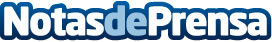 ESIC entrega a Coca-Cola y El Corte Inglés el “Premio 50 años del Marketing”Datos de contacto:Nota de prensa publicada en: https://www.notasdeprensa.es/esic-entrega-a-coca-cola-y-el-corte-ingles-el_1 Categorias: Marketing Premios http://www.notasdeprensa.es